SITUACIÓN ACTUAL DE INCENDIOS FORESTALES.Informe actualizado base SIDCO de las 18:00 hrs. del 05 de febrero del 2017Se detallan los incendios que han presentado algún grado de alerta debido a su severidad y/o conflictividad, según lo indicado por SIDCO. (Se incluyen los incendios que se encuentran en combate o que tengan un grado de Alerta)                FUENTE: Sistema de información digital para control de operaciones (SIDCO). Información preliminar por confirmar.                * Información recopilada hasta las 17:20 hrs. del 05/02/2017.                  * Información recopilada hasta las 17:20 hrs del 05/02/2017. 	Aeronaves Ilyushin y Súper Tankero se preparan para realizar un segundo lanzamiento.Cerro Miltil, San Antonio – Región Valparaíso. Incendio activo, de rápida propagación y con emanación de pavesas, amenaza directa a viviendas en la interfase rural. Superficie afectada de 60.0 ha  (por confirmar).  Avión Ilyushin realiza lanzamientos.Fundo Las Mercedes,  Valparaíso – Región Valparaíso. Incendio contenido. Superficie afectada de 1 ha  (por confirmar).Cruce San Pedro / El convento, Santo Domingo - Región Valparaíso. Incendio con comportamiento extremo, combustible denso. Superficie afectada de 50.0 ha  (por confirmar). Avión Super Tankero realiza lanzamientos en este incendio.Cementerio Belloto, Quilpué - Región Valparaíso. Incendio activo,  con avance rápido. Amenaza a viviendas en el frente de avance. Superficie afectada de 6.0 ha  (por confirmar). Avión Ilyushin  realiza lanzamientos en este incendio.Talamí, Alhué – Región Metropolitana. Incendio ha aumentado la intensidad de media a baja, mantiene la actividad en un sector. El trabajo del personal se concentra en liquidar los puntos  calientes y reforzamiento de cortafuegos, apoyados por aeronaves. Superficie afectada de 8.555 ha (por confirmar). 1) Número de recursos desplegados a nivel nacional independiente de la organización CONAF, ONEMI, empresa, particulares u otros.2) Brigadas con personal de la República de Argentina. Tumán Navia, Navidad – Región de O’Higgins. 	Incendio controlado. El personal trabaja en liquidar puntos calientes. Superficie afectada 2.373 ha (por confirmar). 1) Número de recursos desplegados a nivel nacional independiente de la organización CONAF, ONEMI, empresa, particulares u otros.Las Cardillas, Vichuquén – Región del Maule. Incendio controlado. Superficie afectada de 39.827 ha (por confirmar).Aquelarre, Vichuquén – Región del Maule. Incendio controlado. Superficie afectada de 7.324 ha (por confirmar).Estos incendios se mantienen bajo observación y en patrullaje permanente por una brigada (9 personas).Coronel de Maule, Cauquenes – Región del Maule. Incendio controlado. Superficie afectada de 11.973 ha (por confirmar).Santa Cruz, Cauquenes – Región del Maule. Incendio controlado. Superficie afectada de 17.266 ha (por confirmar).Para estos incendios se mantendrán bajo observación por personal técnico, quienes harán patrullaje  en los sectores del incendio. Las Máquinas, Cauquenes – Región del Maule. Incendio controlado. Personal de Portugal trabaja en consolidación de líneas cortafuegos y liquidación de puntos calientes, apoyados por personal técnico regional. Superficie afectada de 183.946 ha (por confirmar).     1) Número de recursos desplegados a nivel nacional independiente de la organización CONAF, ONEMI, empresa, particulares u otros.    2) Brigadas con personal de la República de ArgentinaSan Antonio, Florida – Región del Biobío. Incendio contenido, con fumarolas dentro del perímetro. Se trabaja en liquidar puntos calientes y reforzamiento de líneas cortafuegos. Superficie afectada de 31.930 ha (por confirmar). En este incendio opero el helicóptero Sikorsky S-64.1) Número de recursos desplegados a nivel nacional independiente de la organización CONAF, ONEMI, empresa, particulares u otros.Santa Apolonia, Quirihue – Región del Biobío. Incendio controlado, con puntos calientes en el área quemada. Se trabajó con aeronaves en la liquidación de puntos calientes. Superficie afectada de 10.825,00 ha (por confirmar).Pichaco, Hualqui – Región del Biobío. Incendio controlado. Se mantiene bajo vigilancia por personal técnico.  Superficie afectada de 8.073 ha (por confirmar).1) Número de recursos desplegados a nivel nacional independiente de la organización CONAF, ONEMI, empresa, particulares u otros.Caserío Chaimavida, Concepción – Región del Biobío. Incendio controlado, solo tocones humeantes dentro del área quemada. Se mantiene bajo observación por personal técnico. Superficie afectada de  18.493 ha (por confirmar).1) Número de recursos desplegados a nivel nacional independiente de la organización CONAF, ONEMI, empresa, particulares u otros.San Fabián de Alico, San Fabián – Región del Biobío. El incendio se encuentra contenido. Se mantienen focos aislados de baja actividad. Se trabaja en liquidar los focos, apoyados por aeronaves. Superficie afectada de  258 ha  (por confirmar).1) Número de recursos desplegados a nivel nacional independiente de la organización CONAF, ONEMI, empresa, particulares u otros.Trinitarias / Vilumanque, Penco – Región del Biobío. Incendio controlado. Se trabaja con maquinarias para reforzar y ensanchar los cortafuegos ya construidos. Superficie afectada de 3.234 ha (por confirmar).1) Número de recursos desplegados a nivel nacional independiente de la organización CONAF, ONEMI, empresa, particulares u otros.San Francisco, Portezuelo – Región del Biobío. Incendio controlado. El personal trabaja en liquidar focos alrededor del perímetro.  Superficie afectada de 4.351,6 ha (por confirmar).Chiguayante Leonera Vieja, Chiguayante – Región del Biobío. Incendio controlado. Sin actividad. Se mantiene bajo observación por personal técnico. Superficie afectada de 732 ha (por confirmar).1) Número de recursos desplegados a nivel nacional independiente de la organización CONAF, ONEMI, empresa, particulares u otros.Villa Fresia, Tome – Región del Biobío. Incendio controlado. Trabaja personal de Forestal Arauco en liquidar  puntos calientes al interior del perímetro. Superficie afectada de 210 ha (por confirmar).1) Número de recursos desplegados a nivel nacional independiente de la organización CONAF, ONEMI, empresa, particulares u otros._____________________________________________________________________Alertas vigentes por Incendios Forestales.Alerta Roja: Para las comunas de Valparaíso, Santo Domingo, Quilpué, San Antonio (Valparaíso); Alhué, (Metropolitana); Navidad (O´Higgins), Vichuquén, Hualañe, Licantén, Empedrado, San Javier y Constitución (Maule).Alerta Amarilla: Para las Provincias de Arauco y Biobío (Biobío) y para las Regiones de O´Higgins, Maule y Araucanía. Alerta Temprana Preventiva: Para las regiones de Coquimbo, Valparaíso, Los Ríos, Los Lagos, Aysén y Magallanes. 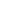 RegiónResumen De Situación De Incendios Forestales*Resumen De Situación De Incendios Forestales*Resumen De Situación De Incendios Forestales*Resumen De Situación De Incendios Forestales*Total superficie afectada.(ha)RegiónTotal activosEn combateControladoExtinguidoTotal superficie afectada.(ha)Coquimbo10010,01Valparaíso8430391,26Metropolitana21108.563,90O'Higgins21102.375,04Maule120120267.613,61Biobío172114110.373,10Araucanía00000Los Ríos00000Los Lagos00000Aysén00000Magallanes00000Total429285  389.316,92Situación aeronaves pesadasSituación aeronaves pesadasSituación aeronaves pesadasSituación aeronaves pesadasSituación aeronaves pesadasAeronaveRegión operaciónIncendioN° lanzamientosLitros de  aguaC-130 Hércules.Base Biobío- --Ilyushin IL-76ValparaísoCementerio Belloto140.000Súper TankeroValparaísoCruce San Pedro/ Convento172.000Sikorsky S-64 SkycraneBiobíoSan Antonio110.000BAE 146-200Base Biobío---RecursosN° UnidadesN° PersonasBrigadas562Helicópteros33Aviones44Personal técnico01Puesto comando00Camiones cisternas11Ambulancias00BRIFES00Brigadas extranjeras00Bomberos636Maquinaria pesada100Personal Empresa00Lugareños00Total personal0107RecursosN° UnidadesN° PersonasBrigadas19Helicópteros00Aviones00Personal técnico02Puesto comando00Camiones cisternas00Ambulancias00BRIFES00Brigadas extranjeras00Bomberos16Maquinaria pesada100Personal Empresa00Lugareños00Total personal017RecursosN° UnidadesN° PersonasBrigadas18Helicópteros00Aviones14Personal técnico04Puesto comando00Camiones cisternas00Ambulancias00BRIFES00Brigadas extranjeras00Bomberos318Maquinaria pesada100Personal Empresa00Lugareños00Total personal034RecursosN° UnidadesN° PersonasBrigadas326Helicópteros00Aviones00Personal técnico02Puesto comando00Camiones cisternas33Ambulancias00BRIFES00Brigadas extranjeras00Bomberos212Maquinaria pesada100Personal Empresa00Lugareños00Total personal43RecursosN° UnidadesN° PersonasBrigadas431Helicópteros77Aviones00Personal técnico05Puesto comando13Camiones cisternas00Ambulancias12BRIFES119Brigadas extranjeras2227Bomberos00Maquinaria pesada100Personal Empresa00Lugareños00Total personal94RecursosN° UnidadesN° PersonasBrigadas220Helicópteros11Aviones22Personal técnico01Puesto comando00Camiones cisternas11Camión combustible00Ambulancias00BRIFES00Brigadas extranjeras200Bomberos00Maquinaria pesada111Personal Empresa00Lugareños00Total personal026RecursosN° UnidadesN° PersonasBrigadas19Helicópteros33Aviones00Personal técnico01Puesto comando00Camiones cisternas00Camión combustible00Ambulancias00BRIFES00Brigadas extranjeras2155Bomberos00Maquinaria pesada100Personal Empresa00Lugareños00Total personal067RecursosN° UnidadesN° PersonasBrigadas216Helicópteros33Aviones00Personal técnico01Puesto comando00PC - Code00Camiones cisternas00Camión combustible00Ambulancias00BRIFES00Brigadas extranjeras00Bomberos00Maquinaria pesada111Personal Empresa00Lugareños00Total personal21RecursosN° UnidadesN° PersonasBrigadas00Helicópteros00Aviones00Personal técnico03Puesto comando00PC - Code00Camiones cisternas00Camión combustible00Ambulancias00BRIFES00Brigadas extranjeras00Bomberos00Maquinaria pesada100Personal Empresa00Lugareños00Total personal3RecursosN° UnidadesN° PersonasBrigadas00Helicópteros00Aviones00Personal técnico01Puesto comando00PC - Code00Camiones cisternas00Camión combustible00Ambulancias00BRIFES00Brigadas extranjeras00Bomberos00Maquinaria pesada100Personal Empresa00Lugareños00Total personal1RecursosN° UnidadesN° PersonasBrigadas00Helicópteros00Aviones00Personal técnico01Puesto comando00PC - Code00Camiones cisternas00Camión combustible00Ambulancias00BRIFES00Brigadas extranjeras200Bomberos00Maquinaria pesada100Personal Empresa00Lugareños00Total personal1RecursosN° UnidadesN° PersonasBrigadas110Helicópteros22Aviones00Personal técnico01Puesto comando13PC - Code00Camiones cisternas00Camión combustible00Ambulancias00BRIFES238Brigadas extranjeras00Bomberos00Maquinaria pesada100Personal Empresa00Lugareños00Total personal55RecursosN° UnidadesN° PersonasBrigadas00Helicópteros00Aviones00Personal técnico01Puesto comando00PC - Code00Camiones cisternas00Camión combustible00Ambulancias00BRIFES00Brigadas extranjeras00Bomberos00Maquinaria pesada133Personal Empresa00Lugareños00Total personal4RecursosN° UnidadesN° PersonasBrigadas214Helicópteros00Aviones00Personal técnico02Puesto comando12PC - Code00Camiones cisternas00Camión combustible00Ambulancias00BRIFES00Brigadas extranjeras00Bomberos00Maquinaria pesada100Personal Empresa00Lugareños00Total personal18RecursosN° UnidadesN° PersonasBrigadas00Helicópteros00Aviones00Personal técnico01Puesto comando00PC - Code00Camiones cisternas00Camión combustible00Ambulancias00BRIFES00Brigadas extranjeras00Bomberos00Maquinaria pesada111Personal Empresa00Lugareños00Total personal2RecursosN° UnidadesN° PersonasBrigadas00Helicópteros00Aviones00Personal técnico00Puesto comando00PC - Code00Camiones cisternas11Camión combustible00Ambulancias00BRIFES00Brigadas extranjeras00Bomberos00Maquinaria pesada100Personal Empresa012Lugareños00Total personal13